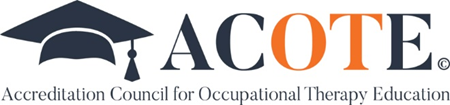 CHIEF EXECUTIVE OFFICER DATA FORM
Please report any changes by completing the appropriate fields below.Submit the completed form to accred@aota.org:Please check all programs where this new appointment applies: OTD program    OTM program    OTA-B program    OTA programNew Chief Executive Officer of Sponsoring Institution	Salutation (e.g., Dr., Ms., Mr.):       		Name:       		Credentials (e.g., PhD, EdD):       		Administrative Title:       		Institution:       		Address:       		City, State, & Zip:       		Telephone:       		E-mail Address       	Former Chief Executive Officer of Sponsoring InstitutionIf applicable, please indicate the name of the CEO being replaced:	Name:       	Please indicate if the above individual’s access to the program’s record in ACOTE Online (https://acote.aota.org) should be disabled:		Yes, please disable access to ACOTE Online 		No, this individual still needs access to ACOTE Online